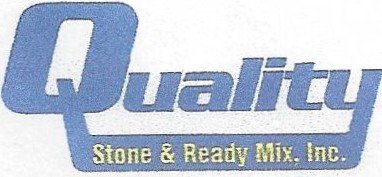 3260 North Preston HighwayShepherdsville, Kentucky 40165(502) 955-6962CREDIT APPLICATIONE-mail: KeithH@QualityStoneKY.com	fax (502) 955-6762Date:   	Business Type: Sole Proprietorship ___________Partnership	 Corporation ____________LLC_____________Tax ID Number ______________________________	E-Mail Address:    	Number of years in business:  _____ Billing Name: ---------------------------------­Mailing Address:    	 Street address if different from mailing:  	City:  	_State 	_	Zip Code 	_Phone #----------------- Fax # --------------- Place of Employment -------------Phone --------How Long  	Building Site Address / Lot Number ---------------------- Bookkeeping Contact Person and Phone Number: ----------------- Construction Loan Bank and Contact Person:  __________________________________ Bank References	Account Number	Phone 			_  	_Credit References	Address	Phone                            Fax 1	_2 	_3 	_ 	_  Company information (Name, Phone, Title of Officers, Partners)1	_2 	_3 ____________________________________________________ AGREEMENTInvoices are to be paid within 30 days from the date of the invoice. Customer agrees to pay a finance charge of 1.5% per month(18% Per Year)on balances past due.  Customer agrees to a 2.5% convenience fee for balances paid by credit card.By submitting this application, you authorize Quality Stone & Ready Mix, Inc. to make inquiries into the banking and trade references you have submitted.Faxed and E-mailed applications are deemed to be originalQuality Stone & Ready Mix, Inc. reserves the right to revoke credit, demand full payment or reduce the credit line amount. If collection or legal action is necessary to receive amounts owed, the fees for those services will be charged to and paid by the applicant.The Signature below is deemed acceptance of terms and conditions set forth in this agreement and certification that information on this form is correct.Signature 	Title	Date